Toulouse, le 31/07/2017Objet : Modification de la charte de l’arbitragePièce jointe : Annexe III – L’ArbitrageM./Mme. Le Président,Pour la saison 2017-2018, la Fédération Française de Rugby a décidé de faire évoluer sa politique concernant la charte de l’arbitrage, se voulant maintenant à caractère incitatif.Afin de vous faciliter la tâche et de manière à ce que vous compreniez au plus vite les obligations qui sont les vôtres et/ou les risques encourus en cas de non-respect de la Charte de l’Arbitrage, voici un récapitulatif des points importants ayant subi des modifications :- suppression des sanctions financières pour les équipes n’appartenant pas aux groupements professionnels ;- possibilité de rétrogradation de l’équipe Une en cas de non-respect du nombre d’arbitres ;- possibilité d’affilier un jeune arbitre dès 14 ans – mais qui ne rentrera pas dans le décompte des arbitres actifs en vertu de la Charte ;- modification de la période d’affiliation (jusqu’au 1er décembre) ;- modification de la date butoir pour le respect de la Charte (15 avril).Vous trouverez également en pièce jointe (ou en cliquant ci-après) l’Annexe III des Règlements Généraux pour la saison à venir, dans laquelle tous les points inhérents à la Charte sont expliqués plus en détails.Nous restons bien évidemment à votre écoute,Et vous souhaitons une très bonne saison.			          DTA							Dan GREUET					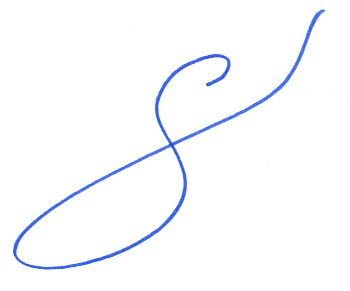 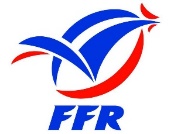 